ПРОЕКТ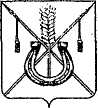 АДМИНИСТРАЦИЯ КОРЕНОВСКОГО ГОРОДСКОГО ПОСЕЛЕНИЯ КОРЕНОВСКОГО РАЙОНАПОСТАНОВЛЕНИЕот _____	   		                                     			№____г. КореновскОб утверждении перечня информации о деятельности подведомственных администрации Кореновского городского поселения Кореновского района организаций, размещаемой в информационно-телекоммуникационной сети «Интернет»С целью реализации положений Федерального закона от 14 июля 2022 года № 270-ФЗ «О внесении изменений в Федеральный закон «Об обеспечении доступа к информации о деятельности государственных органов и органов местного самоуправления» и статью 10 Федерального закона «Об обеспечении доступа к информации о деятельности судов в Российской Федерации», администрация Кореновского городского поселения Кореновского района,                            п о с т а н о в л я е т:1. Утвердить перечень информации о деятельности подведомственных администрации Кореновского городского поселения Кореновского района организаций, размещаемой на их официальных сайтах (далее - Перечень), согласно приложению.2. Установить, что размещение информации, указанной в Перечне, осуществляется постоянно и не ограничивается каким-либо периодом.3. Общему отделу администрации Кореновского городского поселения Кореновского района (Козыренко) обнародовать настоящее постановление и обеспечить размещение настоящего постановления на официальном сайте администрации Кореновского городского поселения Кореновского района в информационно-телекоммуникационной сети «Интернет». 4. Контроль за выполнением настоящего постановления возложить               на заместителя главы Кореновского городского поселения Кореновского района Т.В. Супрунову.5. Постановление вступает в силу после его официального обнародования.Глава Кореновского городского поселения Кореновского района                                                                           М.О. ШутылевПРИЛОЖЕНИЕ УТВЕРЖДЕНпостановлением администрацииКореновского городского поселенияКореновского районаОт_______________   № __ПЕРЕЧЕНЬ
информации о деятельности подведомственных Кореновского городского поселения Кореновского района организаций, размещаемой на их официальных сайтахНачальник организационно-кадровогоотдела администрации Кореновского городского поселения Кореновского района			      Я.Е. Слепокуровап/пНаименование сведенийСроки и периодичность размещения (поддержание в актуальном состоянии)1.Общая информация о подведомственной организацииОбщая информация о подведомственной организации1.1.наименование, структура подведомственной организации, почтовый адрес, адрес электронной почты (при наличии), номера телефонов справочных служб, информация о наличии официальной страницы подведомственной организации с указателем данной страницы в сети «Интернет»поддерживается в актуальном состоянии (обновление информации на сайте производится не позднее 10 рабочих дней со дня изменения данных)1.2.сведения о полномочиях, задачах и функциях подведомственной организации, ее структурных подразделениях, а также перечень законов и иных нормативных правовых актов, определяющих эти полномочия, задачи и функцииподдерживается в актуальном состоянии (обновление информации на сайте производится не позднее 10 рабочих дней со дня изменения данных)1.3.сведения о руководителях подведомственной организации, ее структурных подразделений (фамилии, имена, отчества, а также при согласии указанных лиц иные сведения о них)поддерживается в актуальном состоянии (обновление информации на сайте производится не позднее 10 рабочих дней со дня изменения данных)1.4.иная информация о деятельности подведомственной организации с учетом требований Федерального закона от 09.02.2009 № 8-ФЗ «Об обеспечении доступа к информации о деятельности государственных органов и органов местного самоуправления»не позднее 10 рабочих дней со дня возникновения (изменения) информации